Copperhead RoadSteve Earle 1988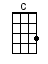 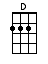 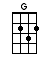 INTRO:  / 1 2 3 4 /[D] / [G] [D] / [C] [G] / [D] /[D] / [G] [D] / [C] [G] / [D] /< SLOWER > [G] / [G] / [D] / 1 2 3 4 / [D] / [G][D] / [C][G] / [D][G] [D] /[D] / [G][D] / [C][G] / [D][G] [D] /[G] / [C][G] / [D] / [G][D] /[D] / [G][D]Well [D] my name's John Lee [G] Petti-[D]more / [D] / [G][D] /[D] Same as my daddy and his [C] daddy be-[D]fore / [D] / [G][D]You [D] hardly ever saw grand-[G]daddy down [D] here / [D] / [G][D]He [D] only come to town about [C] twice a [D] year / [D] / [G][D]He’d buy a [D] hundred pounds of yeast and some [G] copper [D] line / [D] / [G][D] /[D] Everybody knew that he [G] made moon-[D]shine / [D] / [G][D]Now the [G] revenue man wanted [C] granddaddy [G] badHe [D] headed up the holler with [G] everything he [D] hadIt’s be-[G]fore my time, but [C] I've been [G] toldHe [D] never come back from Copperhead Road[D] / [G][D] / [C][G] / [D][G] [D] /[D] / [G][D] / [C][G] / [D][G] [D]Now [D] daddy ran the whiskey in a [G] big black [D] Dodge / [D] / [G][D] /[D] Bought it at an auction at the [C] Mason's [D] Lodge / [D] / [G][D] /[D] Johnson County Sheriff painted [G] on the [D] side / [D] / [G][D]Just [D] shot a coat of primer then he [C] looked in-[D]side / [D] / [G][D]Well [D] him and my uncle tore that [G] engine [D] down / [D] / [G][D]I [D] still remember that [G] rumblin’ [D] sound / [D] / [G][D]Then the [G] sheriff came around in the [C] middle of the [G] night[D] Heard momma cryin’ that [G] something wasn't [D] rightHe was [G] headed down to Knoxville with the [C] weekly [G] loadYou could [D] smell the whisky burnin’ down Copperhead Road[D] [D] [D] [D] [D] / [G][D] / [C][G] / [D][G] [D] /[D] / [G][D] / [C][G] / [D][G] [D] /[G] / [C][G] / [D] / [G][D] /[G] / [C][G] / [D] / [G][D] /[D] / [G][D]I volun-[D]teered for the army on [G] my birth-[D]day / [D] / [G][D]They draft the [D] white trash first, ‘round [C] here any-[D]way / [D] / [G][D]I done [D] two tours of duty in [G] Viet-[D]nam / [D] / [G][D] /[D] I came home with a [C] brand new [D] plan / [D] / [G][D]I take the [D] seed from Columbia and [G] Mexi-[D]co / [D] / [G][D]I just [D] plant up the holler down [G] Copperhead [D] Road / [D] / [G][D]Now the [G] D.E.A.'s got a [C] chopper in the [G] airI [D] wake up screamin’ like I’m [G] back over [D] thereI [G] learned a thing or two from [C] Charlie don't you [G] knowYou [D] better stay away from Copperhead Road[D] [D] [D] [D] [D] / [G][D] / [C][G] / [D][G] [D] Copperhead[D] Road / [G][D] / [C][G] / [D][G] [D] Copperhead[D] Road / [G][D] / [C][G] / [D][G] [D] Copperhead[D] Road / [G][D] / [C][G] / [D][G] [D] www.bytownukulele.ca